Прогноз социально – экономического развития МО «Зеленоградский район»на период 2015-2017 гг. ОглавлениеВВЕДЕНИЕ	31.1. Развитие демографической ситуации	41.2. Рынок труда	61.3.Развитие системы образования	91.4.	Развитие системы социальной защиты населения	131.5.	Развитие системы здравоохранения	141.6. Развитие инженерной инфраструктуры	152 ЭКОНОМИЧЕСКОЕ РАЗВИТИЕ	162.1. Развитие туристско – рекреационной сферы	162.2. Развитие сельского хозяйства	192.3. Развитие промышленности	202.4. Развитие жилищного строительства и строительной индустрии	222.6. Транспортная инфраструктура	23ЗАКЛЮЧЕНИЕ	26ВВЕДЕНИЕПрогноз социально-экономического развития МО «Зеленоградский район» разработан в соответствии со сценарными условиями функционирования экономики Российской Федерации и Калининградской области, с учетом особенностей и внутренних возможностей  муниципального образования и предусматривает реализацию задач, поставленных Президентом РФ в Послании Федеральному собранию Российской Федерации.Развитие экономики муниципального образования в среднесрочной перспективе определяется внешними и внутренними факторами.В прогнозируемом периоде определяющее воздействие на экономику МО «Зеленоградский район» будут оказывать следующие внешние факторы: состояние мировой и российской экономики, инфляционные процессы, тарифная политика естественных монополий, изменения в налоговом законодательстве, вступление России в ВТО, геополитическое положение Калининградской области и взаимоотношения с сопредельными государствами, спрос на продукцию и услуги предприятий Зеленоградского района на внутреннем и внешнем рынках, и др.К внутренним факторам, определяющим основные тенденции и целевые параметры развития экономики муниципального образования, относятся: демографическая ситуация, состояние трудовых ресурсов, сложившаяся специализация экономики, эффективное использование производственного потенциала, природных ресурсов, создание благоприятных условий для предпринимательской деятельности, роста материального благосостояния населения и др. СОЦИАЛЬНОЕ РАЗВИТИЕ1.1. Развитие демографической ситуацииТаблица 1Показатели демографической ситуации МО «Зеленоградский район»Численность населения района на 1 января 2014 года составила 33195 человек, в том числе численность городского населения – 13592 человека, сельского – 19603 человек. Плотность населения составляет 16 чел./кв.км. Численность населения моложе трудоспособного возраста составляет 5568 чел., в трудоспособном - 20323 чел., старше трудоспособного –7304чел. 
                       Рис. 1.                                                      Рис. 2.По итогам 2012-2014 годов впервые за много лет вместо естественной убыли мы получили естественный прирост населения. Стоит отметить, что данная тенденция характерна для большинства регионов России. Положительные изменения – результат грамотной государственной политики, направленной на стимулирование рождаемости и поддержку семей с детьми.                        Рис. 3.                                Демографическая политика администрации МО «Зеленоградский район» в 2015 г. и на период до 2017г. будет направлена на поддержание положительной динамики естественного прироста населения.В сфере миграции муниципальная политика должна быть направлена на использование миграционного потенциала в интересах демографического развития района.В области внешней миграции определены следующие приоритеты:привлечение легальных мигрантов, содействие их обустройству и занятости;пресечение незаконной миграции, в том числе трудовой;создание экономических условий для сокращения эмиграционного оттока из района.Рис.4. Прогноз численности населения МО «Зеленоградский район» до 2017 г.1.2. Рынок труда	Количество официально зарегистрированных безработных граждан в МО «Зеленоградский район» на 01.10.2014 г. составляет 129 человек, официальный уровень безработицы – 0,6%, практически за год показатели безработицы не увеличились. Таким образом, можно сделать вывод, что безработица в районе имеет стабильно низкий  уровень благодаря: - активному участию администрации района в целевой программе «Дополнительные меры, направленные на снижение напряженности на рынке труда Калининградской области в 2012-2016 гг.»;- проведением центром занятости населения мероприятий в области активной политики занятости населения;- частичным улучшением экономического состояния муниципального образования.Таблица 2.Показатели развития в сферах занятости и трудовых ресурсовДля восстановления темпов роста экономики района необходимо развитие рынка труда муниципального образования на основе баланса интересов работодателей и работников, максимальное обеспечение занятости трудоспособного населения и охраны труда работников.Программа «Содействие занятости населения Калининградской области  на период 2012-2016 годы»Основной целью Программы является повышение эффективности деятельности и развития службы занятости на территории Калининградской области, создание комплекса превентивных мер в социально-трудовой сфере, которые позволят перейти к эффективной занятости населения с достойным уровнем оплаты труда, обеспечение потребности работодателей специалистами соответствующей профессиональной квалификации.Основными приоритетными направлениями Программы занятости являются:увеличение банка вакансий за счет представления работодателями полных данных о свободных рабочих местах на предприятиях (организациях);обеспечение эффективной целевой поддержки безработных граждан, потерявших работу;смягчение последствий долговременной безработицы;развитие методики клубной работы по социально-трудовой адаптации безработных граждан, имеющих длительный перерыв в работе или не имеющих опыта работы;профессиональная ориентация и психологическая поддержка безработных граждан и незанятого населения (в том числе школьников);помощь в опережающем переобучении и переподготовке работников, находящихся под угрозой увольнения;оказание помощи в работе  работодателям, создающим ученические и рабочие места для отдельных категорий граждан, а также осуществляющим профессиональную переподготовку персонала;развитие социального партнерства на всех уровнях, регулирование социально-трудовых проблем;улучшение информационного обеспечения занятости;увеличение масштабов общественных работ и временной занятости безработных граждан;оказание содействия в трудоустройстве граждан;предоставление возможности получения необходимых для последующего трудоустройства профессиональных навыков и знаний; оказание социальной поддержки безработных граждан в виде выплаты пособия по безработице. Основным источником финансирования мероприятий Программы являются средства федерального бюджета в виде субвенций в региональный бюджет.Таблица 3.Мероприятия активной политики занятости и их финансирование (тыс. рублей) в рамках Программы «Содействие занятости населения Калининградской области на период 2012-2017 гг.»1.3.Развитие системы образования	Приоритетной задачей образовательной политики является достижение современного качества образования, его соответствия актуальным и перспективным потребностям  личности, общества и государства.    Дошкольное образование.В  связи  с наметившейся   положительной   динамикой    рождаемости  детей  на  2015-2017  годы  увеличится  потребность  населения  в  детских  садах.     Для  решения доступности дошкольного образования   необходимо увеличение мощности сети образовательных учреждений, реализующих основную общеобразовательную программу дошкольного образования. В  связи  с  этим,  в  2014 году будет открыто 224 дополнительных места в МАДОУ п. Холмогоровка:- 140 мест, за счет помещений, высвобождаемых приютом «Исток»,- 84 новых места в связи с передачей ведомственного детского сада п. Колосовка в муниципальную собственность МО «Зеленоградский район».      На эти цели  в рамках программы модернизации системы дошкольного образования Калининградской области в 2014 году Зеленоградскому району выделено субсидий из областного бюджета  в сумме  16 282 500 (шестнадцать миллионов двести восемьдесят две тысячи пятьсот)  рублей, в том числе: -6 514 236 рублей на приобретение инвентаря и оборудования;-9 768 264 руб. на капитальный и текущий  ремонт, благоустройство территории.На условиях софинансирования из средств  местного бюджета выделено  1 177 000 руб.  на приобретение  технологического  оборудования.   Переход на новый Федеральный государственный образовательный стандарт дошкольного образования – одно из важнейших направлений деятельности учреждений района. В соответствии с приказом Министерства образования Калининградской области от 07.02.2014 г. № 68/1    МАДОУ  № 23 « Сказка», МАДОУ № 4,  МАДОУ №3,   МАДОУ п. Коврово,  структурные  подразделения       «Дошкольное образование»  в  МАОУ СОШ п. Рыбачий и МАОУ ООШ п. Кострово участвуют в апробации и внедрении Федерального государственного стандарта дошкольного образования.        Общее образование.Система  общего   образования  района  представлена  8  школами,  в  том  числе:  4 средних  общеобразовательных   школы  и  4  основные  школы, в том числе 3 школы  на  селе. На 1 сентября 2014 года в общеобразовательных учреждениях района   обучалось  2 494  учащихся. Открыто 116  классов – комплектов.  Увеличение численности обучающихся не повлекло увеличения числа классов - комплектов, что обусловлено проведением доукомплектования классов обучающимися до предельной наполняемости.Демографическая  ситуация  в  районе  такова,  что  в   2015-2017  годах  прогнозируется  устойчивая  тенденция  на  увеличение  числа  обучающихся  в  школах,  за  счет рождаемости  и  переселенцев,  создания  оптимально-комфортных  условий  обучения  и  качеством  предоставленных  образовательных  услуг.В рамках реализации  приоритетного  национального  проекта  «Образование»   будет продолжено участие учителей района в конкурсе на денежное поощрение лучших учителей. В  муниципалитете  реализована программа по питанию, целью которой стало  увеличение количества учащихся до 100 %, получающих сбалансированное  горячее питание, улучшение  качества  и  разнообразия  блюд  сбалансированного питания, модернизация  материально – технической  базы  школьных  столовых, современный подход  к  организации  обслуживания  учащихся, эстетическое воспитание, а также  привитие навыков  здорового  образа  жизни.В  системе  общего  образования создаются  условия для  обучения  и  воспитания  мотивированных  и  одаренных  детей.Поддержка  способной  талантливой  молодежи будет продолжаться через   выплаты стипендий Главы МО «Зеленоградский район» лучшим учащимся 10-11 классов школ, премий золотым и серебряным медалистам, выпускникам 9-х классов, получившим аттестаты с отличием, победителям и призерам муниципального этапа Всероссийской олимпиады школьников.     Планируется осуществление комплексных мер по борьбе с беспризорностью, асоциальным поведением детей и молодежи. В их числе:поэтапное решение  проблемы дефицита в  ОУ социальных  педагогов и психологов, занимающихся профилактикой социального сиротства и работой с детьми группы риска;	проведение родительского всеобуча по профилактике наркомании и алкоголизма.В 2015-2017 годах продолжится работа по  совершенствованию    системы    образования    Зеленоградского    района, планируется  дальнейшее  сохранение,  укрепление и расширение сети дошкольных образовательных  учреждений (ДОУ).  Таблица 4.Прогноз затрат на развитие учреждений  образованияМО «Зеленоградский район» на  2014-2017 гг., тыс. руб.Физическая культура и спортВажной составляющей  системы здравоохранения является система спортивного образования и физической культуры.Основным координатором и ответственным за выполнение вышеперечисленных мероприятий, направленных на развитие спорта, является отдел по делам молодежи и спорту управления образования муниципального образования «Зеленоградский район».Для увеличения численности жителей систематически занимающихся физической культурой и спортом требуется реализация нижеследующих мероприятий.Формирование у населения понимания необходимости занятий физической культурой и спортом включает в себя: распространение наглядной агитации и  спортивной литературы среди учащихся и победителей соревнований (в качестве призов); проведения мастер-классов по различным видам спорта (баскетбол, волейбол, теннис) в рамках школьного образования, а также в рамках массовых мероприятий.Популяризация через СМИ и общественные мероприятия здорового образа жизни:проведение информирование населения через СМИ и Интернет о предстоящих спортивных мероприятиях; освещение результатов соревнований и индивидуальных достижений спортсменов через газету Волна, официальный сайт администрации района, школьные доски почета и др.;проведение спортивных соревнований и награждений в рамках общественных мероприятий проводимых на территории района.Присвоение массовых разрядов, и подача документов на присвоение спортивных разрядов в областной комитет спорта. Проведение спортивных соревнований, как среди учащихся, так и среди взрослого населения:проведение внутрипоселенческих, а также районных соревнований по следующим видам спорта:Баскетбол (стрит-бол),ФутболВолейболШахматы/шашкиНастольный теннис;формирование районных сборных и участие в областных турнирах;проведение спортивных соревнований и турниров среди муниципальных служащих, лиц с ограниченными физическими возможностями, учащихся начальных классов и др.; Привлечение для развития физической культуры и спорта средств различных источников, включая бюджеты всех уровней и внебюджетные средства, стимулирование привлечения инвестиций на развитие физической культуры и спорта. Развитие массового физкультурно-оздоровительного и спортивного движения за счет проведения на постоянной основе (не реже, чем 2 раза в год) спортивных фестивалей включающих в себя:массовые пробеги  соревнования по маунтинбайкусоревнования по пляжным видам спортавелопробеги; Также для полноценного развития спорта и привлечения широких масс необходимо развитие спортивной инфраструктуры  района (спортивных сооружений закрытого типа, спортивных центров, открытых площадок) для занятий физической культурой и спортом. Важным мероприятием капитального характера является  строительство физкультурно-оздоровительного комплекса. Окончание строительства запланировано на 2014г. В рамках Федеральной целевой программы Развития Калининградской области на его строительство запланировано 239 013,9 тыс. рублей.В проекте ФОКа предусмотрено:бассейн плавательный с ванными 25*11м. и 10*6 м.;универсальный спортивный зал 42*24 м.;3 спортивных зала 12*12 для занятий тяжелой атлетикой, борьбой, аэробикой и фитнесом.Развитие системы социальной защиты населенияВажнейшей деятельностью  администрации    района    является социальная защита населения, задачи которой - недопущение ухудшения материального  положения   и  условий  жизни   различных   слоев   и   групп населения,   сохранение   доступности   и   улучшение   качества   всех   видов социальных услуг.На 1 октября 2014г. в комитете социальной защиты администрации  муниципального образования «Зеленоградский район» на учете состоит 2329 человек. Критерием нуждаемости является среднедушевой доход семьи в соответствии с прожиточным минимумом, установленным Правительством Калининградской области. Приоритетной категорией являются семьи с детьми. На период с 2015 по 2016 год на социальную поддержку семей с детьми планируется предусмотреть следующие расходы:Таблица 5.Прогноз затрат на социальную поддержку семей с детьмиВ настоящее время в районе проживает 20% пожилых людей, из них 11% имеют пенсию ниже прожиточного минимума, поэтому одним из основных требований по надлежащему удовлетворению потребности этой категории граждан является оказание социальной адресной помощи (на приобретение жизненно необходимых лекарств, платные операции, на приобретение предметов первой необходимости, утраченных в результате пожара жилых помещений, на льготы для посещения бани, подписка газеты «Волна»). Таблица 6.Прогноз затрат на социальную поддержку пенсионеровТаблица 7.Прогноз затрат на социальную поддержку прочих групп населенияИнформация об итогах работы за 2013 год и 9 месяцев 2014 года, а также о планируемых объемах бюджетных ассигнований на 2015 год по управлению социальной защиты населения, здравоохранения, защиты прав материнства и детства представлена в приложении №1.Развитие системы  здравоохраненияМедицинскую помощь населению района оказывают районная больница на 118 коек, районная взрослая и детская поликлиники, стоматологическая поликлиника, 16 фельдшерско-акушерских пунктов, 1 врачебная амбулатория в п. Коврово, 3 ВОП: в п. Кострово, п. Грачевка, п. Муромское.За последние 5 лет проведена значительная работа по оптимизации коечного фонда и приведение объемов медицинской помощи в соответствие с федеральными нормативами. В настоящее время особое внимание уделяется обоснованности госпитализации, полноте обследования на догоспитальном этапе, внедрению стационарозамещающих технологий. Основными направлениями совершенствования системы здравоохранения являются: совершенствование организационной службы,усилением материально-технической службы, внедрение порядков и стандартов оказания медицинской помощи населению,дооснащение службы современной лечебно-диагностической аппаратурой и расширение стационарозамещающих диагностических и лечебных технологий, совершенствование службы активного патронажа,формирование стационара на дому,развитие реабилитационной службы,оказание неотложной помощи.Основным  приоритетом развития МУЗ «Зеленоградской ЦРБ» является развитие  реабилитологии – для кардиологических, неврологических больных, с заболеванием ЖКТ и долечивание больных после проведения операций на суставах в рамках проведения целевой программы, регламентируемые МИНЗДРАВА РФ и МЗ Калининградской области. Зеленоградской ЦРБ предали статус межрайонного центра.Таблица 8.Прогнозные показатели развития здравоохранения1.6. Развитие инженерной инфраструктурыМероприятия по совершенствованию системы газоснабжения, запланированные на 2015 год:Планируется приступить к  строительству  межпоселковых газопроводов высокого давления:к поселкам Переславское, Кумачево, Зеленый Гай Зеленоградского района» (протяженность 38 км - 15 поселков). Сметная стоимость строительства составляет 121,6 млн. рублей. к поселкам Филино, Орехово, Янтаровка, Прислово, Красноторовка, Охотное, Сараево, Кленовое Зеленоградского района (протяженность 8,8 км - 8 поселков). Сметная стоимость строительства составляет 26, 9 млн. рублей. к строительству газопровода высокого давления от АГРС г. Зеленоградска к пос. Холмы, Безымянка, Надеждино-Луговское  Зеленоградского района. к строительству распределительных газопроводов низкого давления и газопроводов – вводов к жилым домам в пос. Киевское, пос. Широкополье, пос. Луговское, пос. Надеждино, пос. Привольное, пос. Новосельское, пос. Иркутское».Планируется осуществить строительство теплогенераторной  на природном газе МДОУ по ул. Кузнецкой, д.16 в пос. Грачевка, стоимость строительства составляет   4 461,079 тыс. рублей;строительство теплогенераторной  на природном газе МАОУ ООШ по ул. Школьной, д.1а в пос. Грачевка на сумму 6 842,295 тыс. руб.;Выполнение работ по  переустройству помещений в здании по Курортному проспекту 15 под многофункциональный центр предоставления государственных и муниципальных услуг.2 ЭКОНОМИЧЕСКОЕ РАЗВИТИЕ2.1. Развитие туристско – рекреационной сферыОбладая богатейшими природно-климатическими ресурсами (море, пляж, бальнеологические ресурсы, минеральные воды и т.д.), муниципальное образование «Зеленоградский район» имеет огромный потенциал для развития туристско - рекреационной сферы, который на данный момент используется недостаточно интенсивно. Район имеет все условия и предпосылки для превращения в туристическо-рекреационно-бальнеологический центр. Именно для достижения этой цели и будет направлена туристическая политика администрации муниципального образования «Зеленоградский район», принимая за основу развитие бальнеологического центра, охватывающего санаторно-курортный комплекс Приморской зоны.На данный момент туристско-рекреационная сфера муниципального образования «Зеленоградский район» представлена приблизительно 80 объектами на общее количество мест размещения более 3800.Из них:- гостиницы - 24;- лечебно-санаторные учреждения - 3;- базы отдыха - 10;- гостевые дома - 28;- сельские усадьбы - 12, - частный сектор.Ежегодно муниципальное образование принимает порядка 40000 туристов, без учета одно-, двухдневных визитов (так называемого однодневного туризма).Рис.5.Классификация туристических потоковВ связи со сложившимися природно-климатическими условиями Калининградской области администрацией муниципального образования «Зеленоградский район» будут прилагаться усилия по диверсификации сферы туризма. Стимулирование долгосрочного развития направлений туризма, для которых характерна круглогодичная загрузка, с меньшей составляющей сезонности, таких как событийный туризм, деловой туризм, спортивный туризм.Рис.6. Прогнозируемая структура туристско-рекреационной сферыНа сегодняшний день основными проблемами, затрудняющие развитие туризма и рекреации в районе, являются:- Существующее состояние инфраструктуры муниципального образования и его населенных пунктов;- Недостаточное финансирование;- Небольшое число объектов привлечения туристов;- Приостановка многих инвестиционных проектов, осуществляемых за счет частных инвестиций.Поставленные цели и задачи будет решаться следующими способами:- путем включения в федеральные и региональные программы по развитию туризма;- создание условий для привлечения частных инвесторов в туристическую сферу;- улучшение инфраструктуры туризма (информационный туристский центр, информация в СМИ и т.д.).В рамках вышеизложенного направления развития туризма муниципального образования «Зеленоградский район» готовятся к реализации следующие проекты:- В июне 2009 году в рамках международного проекта при участии администрации муниципального образования «Зеленоградский район» была разработана ПСД на сооружение этнографического музея под открытым небом на территории национального парка «Куршская коса», строительство которого завершилось в 2014 году. Стоимость сооружения музея составляет 5,6 млн. рублей.- Планируется ввод в эксплуатацию ряда новых гостиниц:Прогноз ввода в эксплуатацию гостиницТаблица 9В сфере водного туризма администрация будет оказывать поддержку в реализации следующих мероприятий:- Строительство яхт-клуба с устройством порта-гавани на канале по улице Тургенева. Сумма проекта - 150 млн. руб. Подготовлено техническое задание на проектирование конкурса. Проведены открытые торги в форме аукциона по сдаче в аренду земельного участка под строительство указанного объекта;- Развитие водных маршрутов по Куршскому заливу. Уже сейчас на территории муниципального образования в летнее время действует водный маршрут, который соединяет г. Полесск, г. Зеленоградск, п. Лесное, п. Рыбачий.2.2. Развитие сельского хозяйстваАгропромышленный комплекс района включает в себя 16 сельскохозяйственных предприятий, в том числе общество с ограниченной ответственностью – 7, открытое акционерное общество – 2, закрытое акционерное общество - 3, сельскохозяйственные производственные кооперативы – 4. Удельный вес прибыльных сельскохозяйственных организаций в общем числе  за шесть месяцев 2013 года по данным  квартальных отчетов от сельскохозяйственных предприятий составляет 30 %.Структура сельхозугодий:площади, занятые под пашни, га  24036 гасенокосы   -   5086 пастбища   - 12743многолетние насаждения   -   1330прочие   -   4723Прогноз по производству основных видов сельскохозяйственной продукции на 2014-2016 годы продукции см. в приложении № 2Для выполнения этих показателей предусмотрены следующие мероприятия в растениеводстве:- соблюдение всех современных агротехнических требований, внесение всех необходимых видов удобрений (см. приложение № 3, таблицы 1,2), хим. обработки, ремонт и обновление техники и оборудования;- расширение сортовых посевов зерновых и зернобобовых культур, внедрение новых более урожайных элитных и первых репродукций сортов семян; - оптимальный подбор культур, исходя из конъектуры рынка, широкое применение интенсивных технологий возделывания сельскохозяйственных культур;- большим потенциалом является наличие значительных площадей неиспользуемых сельскохозяйственных земель в районе. Планируется выделение денежных средств из бюджетов всех уровней на сохранение и восстановление плодородия почв сельскохозяйственного назначения (см. приложение № 3, таблица 3). В животноводстве необходимо осуществлять следующие мероприятия: - продолжать работу по улучшению воспроизводства стада (получение не менее 85 телят на 100 коров).  - совершенствовать кормопроизводство за счет увеличения удельного веса многолетних бобовых трав и бобово-злаковых смесей в структуре многолетних трав до 70 %, а также за счет увеличения посевов кукурузы.- уменьшать качественные и количественные потери кормов при их заготовке и хранении за счет совершенствования технологий и применения прогрессивных способов заготовки, приобретение современной кормозаготовительной техники.Экологически чистое муниципальное образование, пахотные земли, пастбища, свободные от гербицидов и пестицидов, позволяют производить экологически чистую продукцию.Для полной реализации этих продуктов необходима их переработка в продукцию длительного хранения. Таким образом, необходимо создание производств на территории муниципального образования, ориентированных на хранение и переработку сельскохозяйственной продукции для дальнейшей её реализации.В рамках решения данной задачи планируется:- организация предприятий по переработке, консервации, замораживанию продукции;- организация мини-цехов по переработке мясомолочной продукции.2.3. Развитие промышленностиВ современных условиях международного разделения труда, международной и межрегиональной конкуренции для муниципального образования является необходимостью привлечения крупных инвесторов, способных обеспечить конкурентоспособное производство, с учетом географического расположения Калининградской области.Целевыми стратегическими показателями, на повышение которых будут  направлены усилия органов местного самоуправления МО «Зеленоградский район» в период с 2015 по 2017 гг. по стимулированию промышленности, являются объем выпуска промышленной продукции и удельный вес объема промышленной продукции предприятий района в общеобластном объеме.За девять месяцев 2014 г. в обрабатывающем производстве района было отгружено товаров собственного производства, выполнено работ и услуг собственными силами предприятий на общую сумму 2,362 млрд. руб., что выше соответствующего показателя 2013 года на 13 %.Увеличение данного показателя связано с приходом и выходом на полные производственные мощности двух крупных инвесторов: ООО «Сибирский деликатес» - производство мясной продукции в п. Котельниково и «Автотор» – сборка грузовых автомобилей в районе п. Переславское. В связи с ведением Россией продовольственного эмбарго в отношении стран Европейского союза на территории МО «Зеленоградский район» планируются реализация следующих инвестиционных проектов: Инвестиционные проекты в сфере агропромышленного комплекса в сельской местности на 2015-2017 гг. на территории МО "Зеленоградский район"В результате реализации данных проектов увеличится количество вновь созданных рабочих мест на территории района, что приведет к увеличению числа занятых в экономике на 2,8 %. Таблица 10.Показатели развития промышленности в МО «Зеленоградский район»Тем не менее, для достижения установленных целевых показателей необходимо масштабное увеличение инвестиций и создание  промышленных зон в 2015-2017 гг. с наличием достаточной инфраструктуры для развития производства. 2.4. Развитие жилищного строительства и строительной индустрииПланируемые мероприятия в рамках проведения жилищной политики в 2015 году МО «Зеленоградский район»:определение территорий под жилищное строительство, с учетом стратегических приоритетов развития муниципального образования;продолжение реализации программы по отселению населения из ветхого и аварийного жилого фонда;формирование строительных площадок и земельных участков для  комплексного освоения в целях жилищного строительства с последующей их реализацией через аукционы;через детально продуманную конкурсную документацию привлечение к реализации крупных строительных проектов высококвалифицированных застройщиков применяющих последние разработки технологий строительства и архитектурной мысли;- массовое применение современных технологий в строительстве, более эффективных строительных материалов, в том числе экологически чистых.Основными строительными площадками,  которые планируются к использованию,  являются:город Зеленоградск – строительство многоэтажных жилых домов, туристическо-рекреационных объектов, малоэтажная застройка пригородной территории;строительство жилых многоэтажных комплексов с объектами соцкультбыта в районе ул. Окружная в г. Зеленоградске;- п. Заостровье, п. Моховое - жилая малоэтажная застройка.Деятельность муниципального образования будет нацелена на обеспечение высоких темпов ввода в действие жилых домов обеспечивающих доступность жилья для всех категорий граждан.График годового ввода жилья в эксплуатацию на территории МО «Зеленоградский район» на 2015-2020 годы2.5. Транспортная инфраструктура	По состоянию на 01.01.2014 года на территории Зеленоградского района расположено 169,75 км дорог местного значения и 346,7 км дорог регионального значения, железной дороги (с российской колеей)  84,8 километра.Детальная информация по дорогам местного значения представлена в таблице 12.Таблица 11.Автомобильные дороги местного значения и инженерные сооружения на территории МО «Зеленоградский район» по состоянию на 01.10.2014 годИз вышеприведенной таблицы видно, что 82% дорог местного значения  имеют  твердое покрытие.Ключевым фактором развития районного центра является строительство автодороги «Приморское кольцо».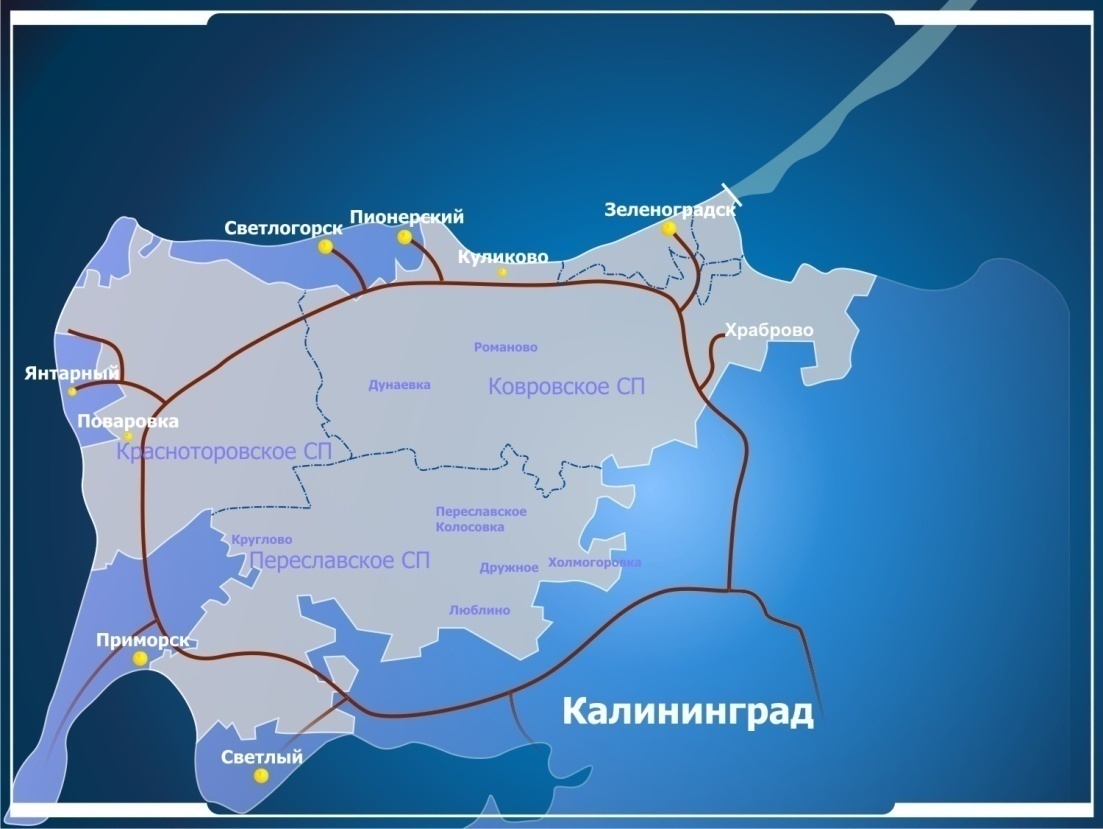 Рис. 8.Схематичное расположение автомобильной дороги «Приморское кольцо»Районный центр г. Зеленоградск расположен в  от областного центра г. Калининграда. В  находится аэропорт "Храброво". По территории муниципального образования проходит транзитная автомобильная дорога в Литву (по Куршской косе).На территории муниципального образования проходят трассы трех однопунктных железных дорог: Калининград-Зеленоградск-Пионерский курорт-Приморск;Калининград-Колосовка-Пионерский курорт;Калининград-Прохладное-Приморск.По состоянию на 2014 год на территории района функционирует 8 межмуниципальных и 3 муниципальных автобусных маршрута. Особую значимость для района имеют автобусные маршруты, связывающие районный центр с г. Калининградом:маршрут 114: г. Калининград – г. Зеленоградск через п. Муромское; маршрут 141: г. Калининград – г. Зеленоградск через п. Петрово;маршрут140: г. Калининград – г. Зеленоградск.Также по территории района проходят межмуниципальные маршруты из областного центра в города Балтийск, Янтарный, Светлогорск, Пионерский, благодаря которым население района имеет возможность добраться до районного и областного центров.На территории МО «Зеленоградский район» функционирует 3 муниципальных маршрута: маршрут № 19 (г. Зеленоградск – п. Луговское);маршрут № 22  (г. Зеленоградск – п. Краснофлотское);маршрут  № 210 (г. Зеленоградск – п. Морское).Таблица 12.Прогнозные затраты на содержание муниципальных маршрутов на период 2015 – 2017 гг.По состоянию на 01.10.2014 года доля населения, проживающего в населенных пунктах, имеющих регулярное автобусное и (или) железнодорожного сообщение с административным центром муниципального района, составляет 92 %.	Основными действиями органов местного самоуправления МО «Зеленоградский район»  направленными на развитие транспортного сообщения будут являться:1.Развитие системы автобусного сообщения общего пользования:создание условий для предоставления услуг пассажирских перевозок населению;оказание содействия транспортному сообщению между городами  и поселками побережья с целью усиления туристических потоков (г. Янтарный, г. Светлогорск, г. Пионерский, г. Зеленоградск, п. Лесное, п. Рыбачий, п. Морское).2. Организация подвоза детей в образовательные учреждения;3. Содействие в организации транспортного сообщения туристической направленности (водное сообщение по заливу, электромобили в границах г. Зеленоградска и др.)Таблица 13.Плановые показатели развития транспортного сообщенияЗАКЛЮЧЕНИЕДостижение поставленных в прогнозе контрольных показателей, реализация поставленных задач, поддержание достаточных темпов роста экономики района, в условиях внешней экономической нестабильности, на основе повышения эффективности и конкурентоспособности экономики района, позволит создать необходимые условия для повышения уровня и качества жизни населения.При достижении стабильного экономического роста и при социально ориентированном бюджете муниципального образования будет возможно полноценное социальное развитие МО «Зеленоградский район» -  сохранение и развитие социально-культурной сферы, прежде всего комплекса учреждений образования, здравоохранения, культуры, физической культуры и спорта, молодёжной политики, предоставляющих бесплатные услуги населению, обеспечение их доступности, обеспечение адресной социальной защиты малоимущих слоёв и групп населения и др.Комплексный подход к решению проблем социально-экономического развития обеспечит процветание муниципального образования в долгосрочной перспективе и преодоление воздействия внешних негативных факторов  и последствий финансового кризиса в краткосрочной перспективе (2014 – 2016 гг.).                                                                                                                                    Приложение 1.Информация об итогах работы за 2012год, 2013 год , 9 месяцев 2014 года  и  планируемых объемах  бюджетных ассигнований на 2015 год -2016 г. по администрации муниципального образования “Зеленоградский район”Приложение 2.Приложение 3.Приложение к постановлению администрации МО «Зеленоградский район»от _____________№ _______№ п/пКонтрольные показателиВид. Показателя2008 г.2009 г.2010 г.2011 г.2012 г.2013 г.2014 г.2015 г.2016 г.2017г.1Количество населения на начало года, чел.Факт325023252232485322993236132530331951Количество населения на начало года, чел.План325023252232567326323233132541328113313733463337891Количество населения на начало года, чел.Исполнено100%100%100%99%100%100%100%2Количество населения по сравнению к предыдущему году, %Факт100,3%100,1%99,9%99,4%100,2%100,5%100,8%2Количество населения по сравнению к предыдущему году, %План100,3%100,1%100,1%100,2%99,1%100,6%100,8%101,0%101,0%101,0%2Количество населения по сравнению к предыдущему году, %Исполнено100,0%100,0%99,7%99,2%101,1%99,9%100%3Рождаемость, чел.Факт3933453703514104213963Рождаемость, чел.План3934004104404054004054074174223Рождаемость, чел.Исполнено100%86%90%80%101%105%97%4Рождаемость на 1000 чел. населения, чел.Факт12,110,611,410,912,712,911,94Рождаемость на 1000 чел. населения, чел.План 12,112,312,613,512,512,312,312,312,512,74Рождаемость на 1000 чел. населения, чел.Исполнено100%86%90%81%101%105%96%5Смертность, чел.    Факт5144344784183904003785Смертность, чел.    План514504,6495,5486,74003803803703703655Смертность, чел.    Исполнено100%86%96%86%98%105%99%6Смертность на 1000 чел. населения, чел.Факт15,813,314,712,912,112,311,46Смертность на 1000 чел. населения, чел.План15,815,515,214,912,411,711,611,211,110,96Смертность на 1000 чел. населения, чел.Исполнено100%86%97%87%97%105%98%7Естественный прирост, убыль населения, чел.Факт-121-89-108-672021187Естественный прирост, убыль населения, чел.План-121-104,6-85,5-46,7520253747577Естественный прирост, убыль населения, чел.Исполнено100%85%126%143%400%105%72%8Естественный прирост, убыль населения на 1000 чел. населения, чел.Факт-3,7-2,7-3,3-2,10,60,60,58Естественный прирост, убыль населения на 1000 чел. населения, чел.План-3,7-3,2-2,6-1,40,20,60,81,11,41,68Естественный прирост, убыль населения на 1000 чел. населения, чел.Исполнено100%85%127%145%400%105%62,5%9Миграционный прирост, чел.Факт141661621921481494949Миграционный прирост, чел.План1411501502002001501501501501709Миграционный прирост, чел.Исполнено100%44%108%96%74%99%329%10Миграционный прирост, чел. на 1000 чел. населенияФакт4,32,05,05,94,64,614,810Миграционный прирост, чел. на 1000 чел. населенияПлан4,34,64,66,16,24,64,64,54,54,710Миграционный прирост, чел. на 1000 чел. населенияИсполнено100%44%108%97%74%99%322%11Общий прирост населения, чел.Факт20-235412516817051211Общий прирост населения, чел.План2045,464,5153,320517017518719720511Общий прирост населения, чел.Исполнено100%-51%84%82%82%100%292%Контрольные показателиКонтрольные показатели200620072008200920102011201220132014201520162017Численность экономически активного населения, тыс. чел.17,717,817,917,917,917,918,518,819,319,820,320,5Количество человек, занятых в экономике, тыс. чел.15,81616,115,515,81616,616,917,317,818,318.5Численность официально зарегистрированных безработных, чел.210197145610652287214125124122120122Официальный уровень безработицы, %1,2%1,1%0,8%3,4%3,6%1,6%1,2%0,7%0,6%0,6%0,6%0,7Удельный вес латентной безработицы к экономически активному населению ,%3,9%3,7%3,5%3,3%3,1%2,9%2,7%2,5%2,3%2,1%1,9%2,0Общий удельный вес безработных к экономически активному населению, %5,1%4,8%4,3%6,7%6,7%4,5%3,9%3,2%2,9%2,7%2,5%2,5%Средняя продолжительность безработицы, мес.3,33,43,35,13,532,92,82,62,42,22,2Напряженность на рынке труда0,910,90,95,081,20,880,810,750,710,670,630,65Перечень мероприятий программы             Федеральный бюджет, тыс. руб.             Федеральный бюджет, тыс. руб.             Федеральный бюджет, тыс. руб.             Федеральный бюджет, тыс. руб.             Федеральный бюджет, тыс. руб.             Федеральный бюджет, тыс. руб.Перечень мероприятий программы201220132014201520162017Профессиональное обучение8000644644644644Профессиональная ориентация304040404040Организация ярмарок вакансий1005040404040Информирование населения10012080808080Организация общественных работ15051,2561,1861,186060Временная занятость школьников200210220220220220Трудоустройство особо нуждающихся205,12,62,62,62,6Содействие самозанятости и предпринимательства8049125,2125,2125,2125,2Социальная адаптация на рынке труда609035353535Стажировка выпускников144,915072727272Обучение женщин с ребенком до 3-х лет43,268036363636ИТОГО:1728,11465,351465,351355,981354,81354,8Контрольные показатели2011 г.2012 г.2013 г.2014 г.2015 г.2016 г.2017Индекс - дефлятор108,0107,5108,0108,0108,0108106,5Образование240958,7319203,4343125,7363329,58337638,55350839,42363856,25В  том  числе:Дошкольное  образование (Детские сады)55570,673652,979004,2134039,06121059,83125306,22130277,59Общее образование (школы)117498,6166909,6182382,9195726,2174646,54186444,7192242,56Дополнительное  образование18600,919390,819075,420518,828392,8927259,729505,3Общее образование  (детский дом)32600,641310,643288,50,0000Другие  вопросы  в  области  образования (молодежная политика, развитие физической культуры, аппарат управления)16688,017939,519374,713045,5213539,2911828,811830,8Статья расходов, тыс. руб.:2012 г.2013 г.2014 г.2015 г.2016 г.2017г.на подготовку к школе190,0300,0289,0333,0335,0340,0на летний отдых и трудоустройство подростков1810,62025,62100,02353,7214001450в связи с увеличением количества  детей инфицированных туберкулезом, на дополнительное питание170,8274,8274,8291,6292,0300поощрительная стипендия многодетным семьям79,190,054,333,34242реализация национального проекта «Доступное жилье молодым семьям» в части предоставления безвозмездных субсидий на приобретение жилья895,53060,22000,03 474,320002000Статья расходов, тыс. руб.:2012 г.2013 г.2014 г.2015 г.2016 г.2017 г.материальная помощь1704,4150012001931,251521,31410,7доплата к пенсии почетным гражданам282,2320320368,368,0384,0койки сестринского ухода в Зеленоградской ЦРБ168,6147200365,4365,0360,0Статья расходов, тыс. руб.:2012 г.2013 г.2014 г.2015 г.2016 г.2017г.проведение мероприятий: День семьи, День пожилого человека и т.п.401,6400365377300,0310,0на организацию общественных работ250262273,5332,0332,1366,5Интегральные показатели Базовое 
значение 
(2005г.) 20102011201220132014201520162017Ожидаемая продолжительность жизни при рождении (лет) 626566676863656768Средняя продолжительность жизни больных с хронической патологией после установления заболевания (лет) 7,588,59,610,57,58,69,510Общая смертность (на 1000 населения). 16,51412,91211,612,711,711,511,0Младенческая смертность (на 1000 родившихся) 7,37,937,767,36,26,03,0Смертность от болезней органов кровообращения (на 100 тыс. населения) 941,6832687700684466450,0440,0420,0Смертность от злокачественных новообразований (на 1 00 тыс. населения) 240,4206203200199166,0160,0152,0140,2№ п/п.Объект или МероприятиеСроки окончания проектаОбщий объем финансирования в  тыс. руб.1.Гостиница коттеджного типа ул. Гагарина, 12а, г. Зеленоградск.2016 г.17 727,552.Гостинично-деловой комплекс на ул. Саратовская, 2а2015  г.35 000,004.Гостиница Golden tulip Cranz Plaza Resort and Spa.2015 г.900 000,00№ п/пНаименование инвестораНаименование инвестиционного проектаСтоимость проекта, млн. руб.№ п/пНаименование инвестораНаименование инвестиционного проектаСтоимость проекта, млн. руб.1ООО "Птицеводческий комплекс "Продукты питания"Птицеферма по откорму кур мясных пород производительностью 6 500 000 голов в год13312Торговый дом "Млековита"Молочная ферма на 1000 голов дойного стада1153Lucic GroupПроизводство замороженных овощей и ягод150Контрольные показателиотчетотчетотчетотчетотчетотчетотчетотчетоценкапрогнозпрогнозпрогнозКонтрольные показатели200620072008200920102011201220132014201520162017Объем отгруженных товаров собственного производства обрабатывающих производств, млн. руб.1347901445143171600204422832082,82362,22480,32604,32734,5Доля отгруженных товаров собственного производства обрабатывающих производств в общеобластном объеме, %0,024,349,623,531,210,850,790,590,9611,061,11Наименование целевого индикатораЕд. изм.201520162017201820192020Годовой объем ввода жильятыс. кв.м37,640,042,343,946,048,0Наименование 
муниципального образованияОбщая протяженность дорог местного значения, км.Общая протяженность дорог местного значения, км.Общая протяженность дорог местного значения, км.Количество инженерных сооружений
 в собственности МОКоличество инженерных сооружений
 в собственности МОКоличество инженерных сооружений
 в собственности МОКоличество инженерных сооружений
 в собственности МОКоличество инженерных сооружений
 в собственности МОНаименование 
муниципального образованияВсего, 
в том числес твердым
покрытиемГрунтовоеВсего,
 в том числемостытрубопроводыостановочные пунктыиныеЗеленоградское городское поселение 38,9838,98000000Переславское сельское поселение28,18622,0336,15330030Ковровское сельское поселение59,6657,282,381200120Сельское поселение "Куршская коса"11,3233,997,33300000Красноторовское сельское поселение31,616,814,830030ИТОГО:169,749139,08330,6661800180№ 
п.п.Наименование мероприятия20142015201620171Субсидирование части затрат транспортным компаниям, за организацию работы социально-значимых убыточных маршрутов720774805723№ п/пПоказатели2011 г.2012 г.2013 г.2014 г.2015 г.2016 г.20171Доля населения, проживающего в населенных пунктах, не имеющих регулярного автобусного и (или) железнодорожного сообщения с административным муниципального района, в общей численности населения муниципального района11987665№ п\пНаименование мероприятий2012г.тыс.руб2013г тыс.руб9 мес. 2014г. тыс.руб  2015 г.тыс.руб.2016 г.тыс.руб12456781.Оказание адресной помощи согласно постановления главы МО «Зеленоградский район»  от 12.01.2011г. № 10  «Об организации работы по оказанию адресной помощи населению «Зеленоградского района» в т.ч.:на погребение близких паспортизация граждан, прибывших из мест лишения свободы приобретение прод. наборовв связи с пожаром подписка газет1704,41500,01200,01931,251521,32.Реализация постановления главы МО «Зеленоградский район» №126 от 13.02.2008 года «О мерах по ограничению распространения в МО «Зеленоградский район» социально значимых инфекционных заболеваний, а также неинфекционных заболеваний, обусловленных индивидуальным образом жизни», в части обеспечения дополнительным питанием тубинфицированных детей и детей больных туберкулезом 170,8274,8274,8291,6292,03.Организация  оздоровительного отдыха детей и трудоустройство подростков в летний период, всего в т.ч.- трудоустройство подростков- приобретение путевок-возмещение родительской платы за посещение детьми пришкольных площадок1810,62025,62100,02 353,71 400,04Оказание материальной помощи малообеспеченным семьям с детьми на подготовку детей к школе190,0300,0289,0333,0335,05Провести следующие мероприятия: «День семьи» ,«День защиты детей», «День социального работника», «День пожилого человека», «День матери», «День инвалида», Новогодняя елка и рождественские праздники, «День Победы».Проведение мероприятий районных общественных организаций.401,6400365,0377,0300,06.Исполнение постановления главы МО «Зеленоградский район» от 16.05.2012г. №680 «Об организации коек сестринского ухода»   168,6147,1200365,4360,07.Исполнение решения Зеленоградского  районного Совета депутатов от 31.03.2006г. № 168 «Об утверждении районной поощрительной стипендии многодетным семьям «За чистоту и нравственность в семье» в части выплаты поощрительной стипендии 79,190,054,333,342,08.Исполнение решения Зеленоградского  районного Совета депутатов от 30.01.2004г. № 304 «Об утверждении Положения «О присвоении звания «Почетный гражданин муниципального образования «Зеленоградский район»»в части оформления и выплаты  материальной помощи282,2320,0320,0368,0368,09.Исполнение постановлений главы МО «Зеленоградский район» от 20 марта 2013г. № 332  «Об организации общественных работ на территории муниципального образования  «Зеленоградский район» в части  организации и оплаты заработной платы не менее 6500 руб., с учетом взносов в фонды250,0262,0273,5332,0332,110.Исполнение постановления главы МО «Зеленоградский район» от 26.05.2011г  № 661 «Об утверждении «Подпрограммы «Обеспечение жильем молодых семей» Федеральной целевой программы Жилище на 2011-2015годы» в муниципальном образовании «Зеленоградский район»895,5 3060,22000,03 474,32000,011Содержание социальной квартиры, сан.пропускника25,951,9-50,050,012Целевая программа по  формированию доступной среды жизнедеятельности для  инвалидов и других маломобильных групп населения МО «Зеленоградский район» на 2012-2015 годы395,0300,0103,5735,0   740,013Решение районного Совета депутатов от 28.02.2011 г. № 63 «Об утверждении Положения «О порядке назначения и выплаты пенсии за выслугу лет муниципальных служащим и лицам, замещавшим муниципальные должности в муниципальном образовании Зеленоградский район»972,4800,5994,91 357,51360,014Решение районного Совета депутатов МО «Зеленоградский район» от 29.02.2012 г. № 125 Об утверждении программы «Профилактика безнадзорности и правонарушений несовершеннолетних в муниципальном образовании «Зеленоградский район» на 2012-2016годы» в части реализации п.2.25 «Организация и проведение тематической смены для несовершеннолетних, оказавшихся в трудной жизненной ситуации «Партизанское лето»-49,250,070,070,015Решение районного Совета депутатов МО «Зеленоградский район» от 29.02.2012 г. № 124 Об утверждении Целевой  программы муниципального образования «Зеленоградский район»  «Комплексные меры противодействия потреблению наркотических средств и их незаконному обороту на 2012-2016годы» в части реализации п.11 «Оказание помощи в кодировании родителей, злоупотребляющих спиртными напитками и имеющих несовершеннолетних детей---100,0100,0Всего 7346,17190,86447,512 955,89242,0               Показатели сельского хозяйства Зеленоградского района               Показатели сельского хозяйства Зеленоградского района               Показатели сельского хозяйства Зеленоградского района               Показатели сельского хозяйства Зеленоградского района               Показатели сельского хозяйства Зеленоградского района               Показатели сельского хозяйства Зеленоградского района               Показатели сельского хозяйства Зеленоградского района               Показатели сельского хозяйства Зеленоградского района№№ПоказателиЕд. изм.ФактФактПлан ПрогнозПрогнозПрогнозп/п2012201320142015201620171Объем производства про-дукции сельского хозяйства    в хозяйствах всех категориймлн.руб.772806,5814,0877,4985,51187,92Производство основныхвидов сельхозпродукции   Зерно – всего:тн2776,17422,75585,35864,56157,86465,69в т.ч. сельхозпредприятия               валовый сбор амбарнтн18475153,43223,43384,53553,83731,5             площадь уборкига11793324,711161171,81230,41291,9             урожайность ц/га15,615,528,928,928,928,9КФХтн9272063,52361,9248026042734,23Производство основныхвидов сельхозпродукции   Рапс – всего:тн18301086,510412114,22219,92330,9в т.ч. сельхозпредприятия               валовый сбор тн18301086,510412114,22219,92330,9             площадь уборкига1211135711831399,21469,21542,7             урожайность ц/га15,188,815,115,115,1Картофель – всего:тн8103,87952,81618,44075,54279,24493,2в т.ч. сельхозпредприятия               валовый сбор  тн1424,32069,39833358,33526,23702,5             площадьга52412346,5127,6134140,7             урожайность ц/га271,8168,2211,4263263,2263,2КФХтн653429,2167,4202,4212,5223,1населениетн6026,55454,3468514,8540,5567,5Овощи – всего:тн3952,94198,952555595,65875,46169,2в т.ч. сельхозпредприятия               валовый сбор  тн793,266415581713,81799,51889,5             площадьга164,1434246,248,550,9             урожайность ц/га251,8265,6371371371371,2КФХтн10076,665,869,172,5 76,1населениетн3059,703458,33631,23812,74003,44203,6Молоко – всего:тн3564,032966,8930903110712015140в т.ч. сельхозпредприятия               валовый надой тн259,6000400012000КФХтн407,1460,88620630630640населениетн2898,5325002470248024902500Мясо КРС – всего:тн294,69227,8187188268428в т.ч. сельхозпредприятия      производство и реализациятн780,990080240КФХтн21,3862,515181818население195164,31172170170170Мясо свиней – всего:тн266135123480350035103520в т.ч. сельхозпредприятия      производство и реализациятн2534 33883430345034603470КФХтн1,944,50,30,30,30,3население125120505050503Поголовье КРС – всего:гол.  126012101290131023504350в т.ч. коровгол.  73064062065012352735в т.ч. сельхозпредприятия  всего КРСгол.  10003000  в т.ч. коровгол.  50020004Поголовье свиней – всего:гол.  191591838120000200502010020200в т.ч. сельхозпредприятия  гол.  186811798419600197001980019900Таблица 1Таблица 1Таблица 1Таблица 1Таблица 1Таблица 1Внесение минеральных удобрений хозяйствами в действующем веществеВнесение минеральных удобрений хозяйствами в действующем веществеВнесение минеральных удобрений хозяйствами в действующем веществеВнесение минеральных удобрений хозяйствами в действующем веществеВнесение минеральных удобрений хозяйствами в действующем веществеВнесение минеральных удобрений хозяйствами в действующем веществеВнесение минеральных удобрений хозяйствами в действующем веществеВнесение минеральных удобрений хозяйствами в действующем веществеВнесение минеральных удобрений хозяйствами в действующем веществеВнесение минеральных удобрений хозяйствами в действующем веществеВнесение минеральных удобрений хозяйствами в действующем веществеВнесение минеральных удобрений хозяйствами в действующем веществеЕд.изм.ФактФактПрогнозПрогнозПрогноз2012 г.2013 г.2014 г.2015 г.2016 г.тн225,178008809681065Таблица 2Таблица 2Таблица 2Таблица 2Таблица 2Таблица 2Внесение органических удобрений хозяйствамиВнесение органических удобрений хозяйствамиВнесение органических удобрений хозяйствамиВнесение органических удобрений хозяйствамиВнесение органических удобрений хозяйствамиВнесение органических удобрений хозяйствамиЕд.изм.ФактПланПрогнозПрогнозПрогноз2012 г.2013 г.2014 г.2015 г.2016 г.тн30203322365440204422Таблица 3Таблица 3Таблица 3Таблица 3Таблица 3Таблица 3Сохранение и восстановление плодородия почв сельскохозяйственного назначенияСохранение и восстановление плодородия почв сельскохозяйственного назначенияСохранение и восстановление плодородия почв сельскохозяйственного назначенияСохранение и восстановление плодородия почв сельскохозяйственного назначенияСохранение и восстановление плодородия почв сельскохозяйственного назначенияСохранение и восстановление плодородия почв сельскохозяйственного назначенияЕд.изм.ФактФактПрогнозПрогнозПрогноз2012 г.2013 г.2014 г.2015 г.2016 г.тыс. руб.028041,126504,828424,635968,2в т.ч. за счетмуниципал.бюджета0148148163179га04209395642335334Таблица 4Таблица 4Таблица 4Таблица 4Таблица 4Таблица 4Ввод и приобретение жилья для граждан, проживающих в сельской местности, молодых семей и молодых специалистовВвод и приобретение жилья для граждан, проживающих в сельской местности, молодых семей и молодых специалистовВвод и приобретение жилья для граждан, проживающих в сельской местности, молодых семей и молодых специалистовВвод и приобретение жилья для граждан, проживающих в сельской местности, молодых семей и молодых специалистовВвод и приобретение жилья для граждан, проживающих в сельской местности, молодых семей и молодых специалистовВвод и приобретение жилья для граждан, проживающих в сельской местности, молодых семей и молодых специалистовЕд.изм.ФактФактПрогнозПрогнозПрогноз2012 г.2013 г.2014 г.2015 г.2016 г.тыс. кв. м0,10,170,240,3780,39тыс. руб.25005350768092809280в т.ч. за счетмуниципал.бюджета 5%92,5235384464464